OFICINA DE INFORMACIÓN Y RESPUESTA.TRIBUNAL SUPREMO ELECTORALESTADÍSTICAS DEL AÑO 2016Cantidad de solicitudes recibidas y tramitadas 105.Tipo de información solicitada.Resultado de las solicitudes de información.Causas de denegatorias.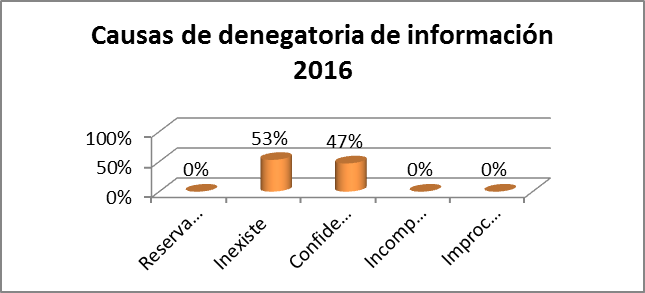 Promedio de respuesta en días hábiles, 5.69 Promedio de edad del solicitante, 35 añosGénero del solicitante. Nivel educativo del solicitante.Profesión /oficio del solicitante.Tipo de solicitante.Medio de notificación al solicitante.Nacionalidad del solicitante.Departamento del solicitanteAntigüedad de la información solicitada.Apelaciones. Se interpusieron tres apelaciones ante el IAIP, de las cuales 2 fueron resueltas a favor del TSE y 1 declarada improponible.Documentos entregado a los solicitantes: 100,679Solicitudes por año. Información oficiosa publicada en Portal de Transparencia: 1,130 documentos.Total de Documentos publicados en el  Portal a la fecha 4, 500.